    GEMEENTE BELANGEN GOUDA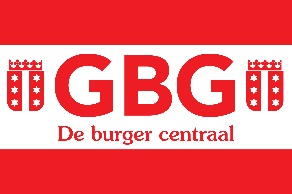 Artikel 39 vragen over WOB Turfmarktkerk                  Gouda, 9 maart 2021Geacht College van B&W,Naar aanleiding van een artikel in De Gouda van 9 maart j.l. willen wij als fractie een aantal vragen stellen in het kader van artikel 39 procedure.In genoemd artikel met als koptekst ‘Drie keer Goudse sabotage van de Wet openbaarheid van bestuur (WOB)’ wordt ingegaan op een aantal WOB-verzoeken waarbij sprake zou zijn van onrechtmatig handelen van de kant van de gemeente. Dit artikel is voor ons aanleiding om de navolgende vragen voor te leggen.Is uw College op de hoogte van genoemd artikel?Sprake zou zijn van ‘ongeoorloofd weglakken’ van informatie. Kan uw College bevestigen en of ontkennen dat sprake is van ‘ongeoorloofd weglakken’ van teksten waarnaar gevraagd is?Als sprake is van ‘weglakken’ van informatie kunt u aangeven op grond waarvan deze informatie is weggelakt en past dit in het kader van de WOB?Ook wordt aangegeven dat bewust informatie is weggelaten. Kunt u aangeven of hier sprake van is en zo ja, wat is hiervan de reden?Met voorbeelden wordt aangegeven dat geweigerd is om informatie te verstrekken in het kader van het WOB-verzoek. Kan het College aangeven of hier sprake van is en zo ja, wat is hiervoor de reden(en)?Kunt u reageren op de voorbeelden zoals verwoord in genoemd artikel?Zijn er nog andere zaken die het College niet ter kennis heeft gebracht aan de gemeenteraad ondanks het feit dat wij als fractie voorgaande jaren, met herhaling, naar informatie is gevraagd?Kunnen wij alsnog de beschikking krijgen over het conceptrapport BMC (zoals eerder door de fractie van GBG is gevraagd) en zo niet wat is de reden van het niet ter kennis brengen van de inhoud van dit rapport aan de gemeenteraad?Kan worden aangegeven of de WOB-procedures in het kader van de Turfmarktkerk op een eenzelfde wijze wordt toegepast als de andere verzoeken in het kader van de WOB?In afwachting van uw schriftelijke reactie en met vriendelijke groet,Jan de Koning MCMFractievoorzitter GBG